Памятка по профилактике вирусного гепатита В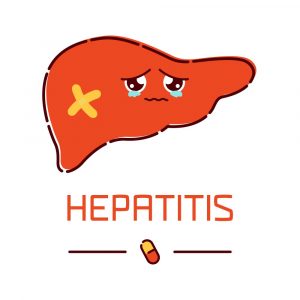 Гепатит В — это инфекция печени, которая  опасная для жизни человека. Вызывается вирусом гепатита В. Он может вызывать хроническую инфекцию и подвергать людей высокому риску смерти от цирроза и рака печени.Передача инфекции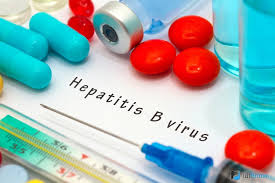 Вирус гепатита В может выживать за пределами организма человека около 7 дней. В течение этого периода  вирус по-прежнему может вызывать инфекцию при попадании в организм человека, не защищенного вакциной.ПутиКонтакт с кровью зараженного человека;Половой путь;Пользование одними и теми же средствами личной гигиены: зубной щеткой, бритвой, мочалкой, маникюрным набором;Использование не стерилизованных игл для прокалывания ушей, пирсинга, нанесения татуировок;При использовании нестерильных шприцов (при употреблении наркотиков);При  не соблюдении правил асептики и антисептики в медицинских манипуляциях как в лечебных, так и в диагностических целях;При получении пациентами препаратов крови;От матери к ребенку при рождении, если мама инфицирована гепатитом В.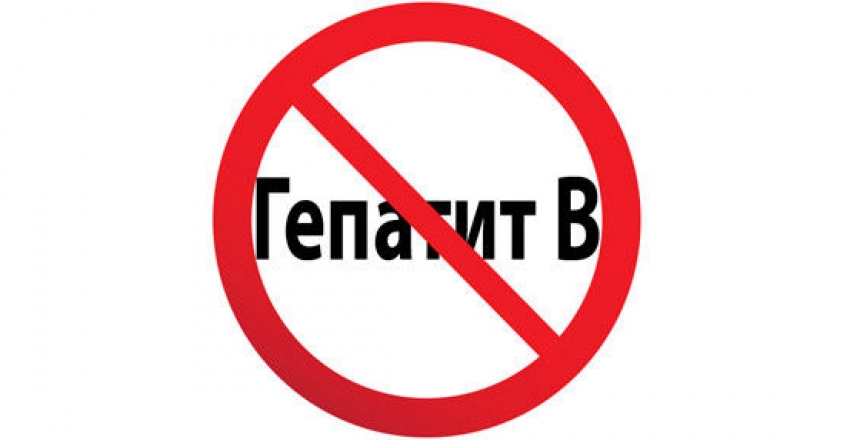 Риску профессионального инфицирования чаще всего подвержены медицинские работники, которые соприкасаются с кровью (её компонентами и другими биологическими жидкостями). В первую очередь, это сотрудники отделения интенсивной терапии, стоматологии, гинекологии, хирургии, урологии, отделения диагностики и лабораторных исследований.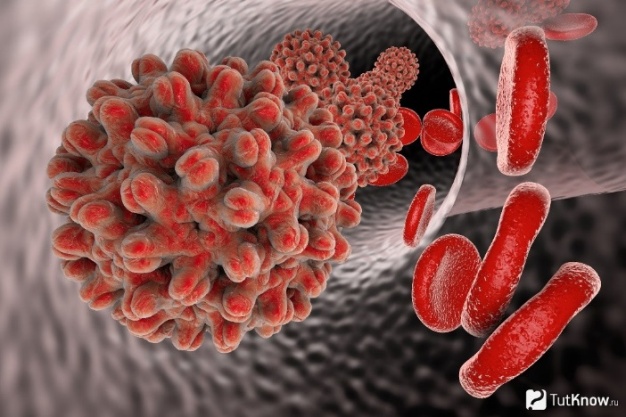 Как проявляется гепатит В?Вирусный гепатит В может быть острым и хроническим. Первые симптомы при остром гепатите В возникают в период от 6 недель до 6 месяцев после заражения.Наблюдается: слабость, ухудшение аппетита, тошнота, боли в правом подреберье, субфебрильная температура, боли в суставах и мышцах. Постепенно заболевание переходит в период разгара — желтушный период. Появляется желтушное окрашивание склер, зуд кожи, темная моча (цвета пива), светлый кал. В 10% случаев гепатит В протекает в безжелтушной и стертой форме. Острая инфекция заканчивается выздоровлением. Однако, в 1–2% случаев заболевание переходит  в «молниеносный» гепатит, со смертностью 63–93%. Опасным последствием этой болезни является переход в хронический гепатит, который затем  может привести к циррозу и раку печени.Что необходимо делать, чтобы избежать гепатита В?Использование презервативов при половых контактах.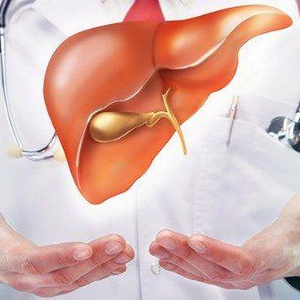 Обследование на вирусный гепатит В половых партнеров.Соблюдение правил личной гигиены (индивидуальные средства обихода) в семье больного острой или хронической формой Использование при маникюре и педикюре (даже в салонах, парикмахерских) индивидуальных наборов инструментов.Использование одноразовых игл при прокалывании ушей, при иглоукалывании, при нанесении татуировок.Косметические процедуры лучше проводить в специализированных салонах.Вакцинация: Первая вакцина – новорожденные в первые 24 часа жизни.Вторая вакцинация - 1 или 3 месяца жизни ребенка.Третья вакцинация - 6 месяцев жизни ребенка.Далее 3 года – 6 лет с последующей ревакцинацией через 6 месяцев, в 13 лет – ранее не привитые.Вакцинация не привитых ранее взрослых: вторая вакцинация через месяц после первой, третья – через пять месяцев.Соблюдая эти простые правила можно предотвратить и предупредить заболеваемость и распространённость гепатита В.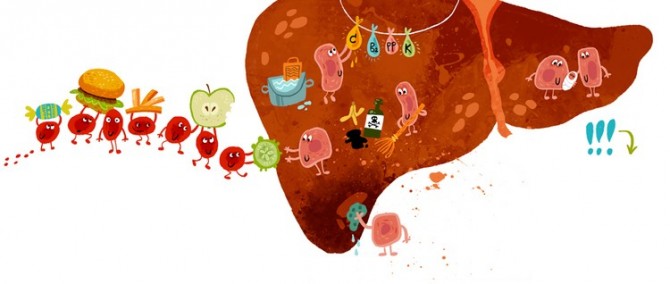 БУДЬТЕ ЗДОРОВЫ!